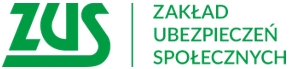 Informacja prasowaStraciłeś pracę – sprawdź, czy otrzymasz dodatek solidarnościowy z ZUSO dodatek solidarnościowy mogą wnioskować osoby, które po 15 marca 2020 r. straciły pracę lub ich umowa wygasła z powodu COVID-19. Świadczenie to wynosi 1400 zł i można je pobierać maksymalnie przez 3 miesiące.O nowe świadczenie mogą starać się osoby, z którymi po 15 marca 2020 r. pracodawca rozwiązał umowę o pracę za wypowiedzeniem lub ich umowa o pracę na czas określony wygasła po tym terminie. Warunkiem otrzymania dodatku solidarnościowego jest też podleganie ubezpieczeniom społecznym z tytułu umowy o pracę przez łączny okres co najmniej 60 dni w 2020 r.Dodatek solidarnościowy wynosi 1400 zł miesięcznie i przysługuje od 1 czerwca do 31 sierpnia 2020 r. Można go otrzymać najwcześniej za miesiąc, w którym dana osoba złożyła wniosek.Za osobę pobierającą dodatek solidarnościowy, ZUS opłaca od kwoty tego dodatku, składki na ubezpieczenie emerytalno-rentowe, a także zdrowotne – informuje Marlena Nowicka – regionalna rzeczniczka prasowa ZUS w Wielkopolsce -  Jednak składki te nie pomniejszają wypłaty, ponieważ są finansowane z budżetu państwa.Świadczenie przysługuje również bezrobotnym już zarejestrowanym w urzędzie pracy. W takiej sytuacji, urząd pracy zawiesi dotychczas wypłacany zasiłek dla bezrobotnych lub stypendium wypłacane na szkolenia oraz podnoszenie kwalifikacji.Co istotne, za okres wypłaty dodatku solidarnościowego, nie przysługuje prawo do zasiłku chorobowego lub świadczenia rehabilitacyjnego – zwraca uwagę Marlena Nowicka - Dlatego, osoba niezdolna do pracy z powodu choroby, powinna wystąpić o świadczenie, które jest dla niej bardziej korzystne finansowo.Termin składania wniosków o dodatek solidarnościowy upływa 31 sierpnia 2020 r.  Wniosek można złożyć wyłącznie elektronicznie przez portal Platforma Usług Elektronicznych ZUS (wniosek EDS). Dokument musi być podpisany kwalifikowanym podpisem elektronicznym, profilem zaufanym, podpisem osobistym (e-dowód) lub profilem PUE.Informacja o przyznaniu prawa do dodatku solidarnościowego lub decyzja o odmowie będą dostępne również na portalu PUE ZUS. W przypadku pozytywnego rozpatrzenia wniosku, dodatek solidarnościowy trafi na wskazany we wniosku rachunek bankowy.Więcej szczegółów dotyczących tej formy wsparcia i informacje na temat sposobu jej uzyskania znajdują się na stronie www.zus.pl.